Publicado en Ciudad de México el 12/07/2021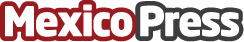 Microsoft reconoce a NEORIS como Socio del Año en MéxicoNEORIS, aceleradora digital de origen mexicano, ha sido socia de la estadounidense desde hace más de 7 años y fue elegida en una convocatoria de más de 4 mil nominados en más de 100 paísesDatos de contacto:Norma Aparicio55 5511 7960Nota de prensa publicada en: https://www.mexicopress.com.mx/microsoft-reconoce-a-neoris-como-socio-del-ano Categorías: Marketing E-Commerce Recursos humanos http://www.mexicopress.com.mx